МКОУ «Ново-Дмитриевская СОШ»Отчето проведении мероприятий ко Дню образования ДАССРВ школе утвержден план мероприятий, посвященных 100 – летию со дня образования ДАССРЦель мероприятий:1. Формирование и развитие чувства патриотизма.2. Пробудить интерес к истории родного края; продолжать формировать у детей представления о дагестанской символике; о функциональном значении герба и флага, о символическом назначении цветов и образов.3. Приобщать учеников к прекрасному, к богатому культурно-историческому наследию малой Родины. 4. Воспитание нравственности, любви и уважения к родному краю, к традициям и обычаям своего народа По данной тематике проведены:  открытые уроки «Дагестан - наш край родной»,  классные часы «Моя родина – Дагестан»,  просмотр фильма о Дагестане, конкурс рисунков и плакатов  «Цвети, Дагестан, родная земля!»    Были оформлены тематические стенды и уголки «Юбилею республики посвящается»Оформлены выставки книг «Всему начало здесь, в краю родном»Написали тотальный диктант, посвященный  юбилею республики.Открыта страница на официальном сайте школы «100 - летию ДАССР» .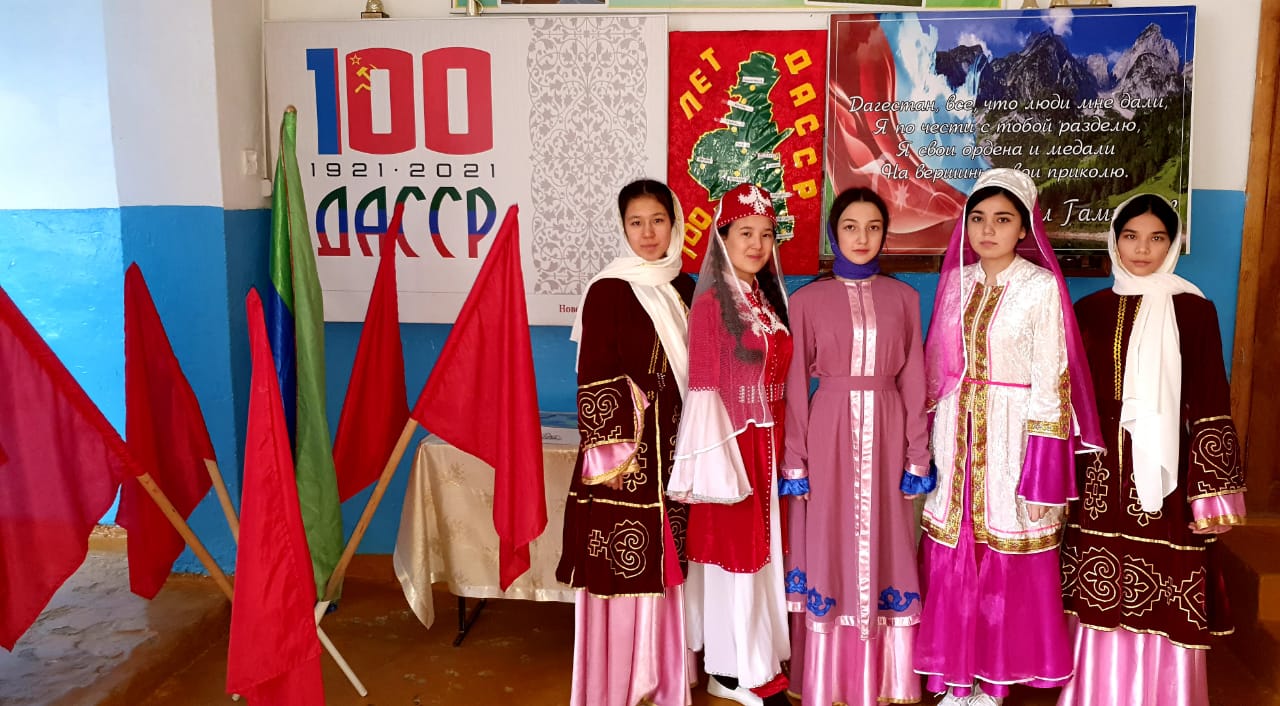 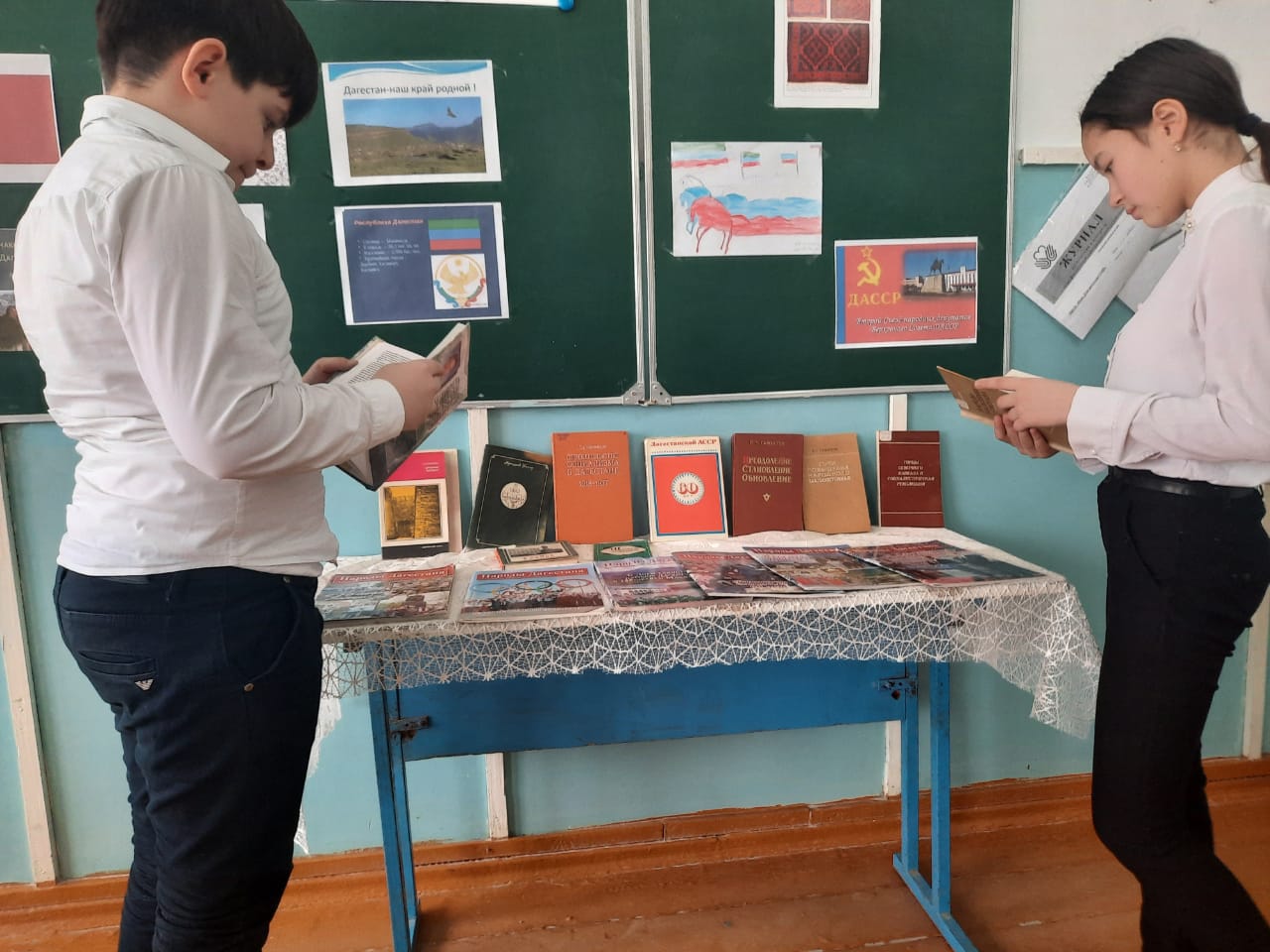 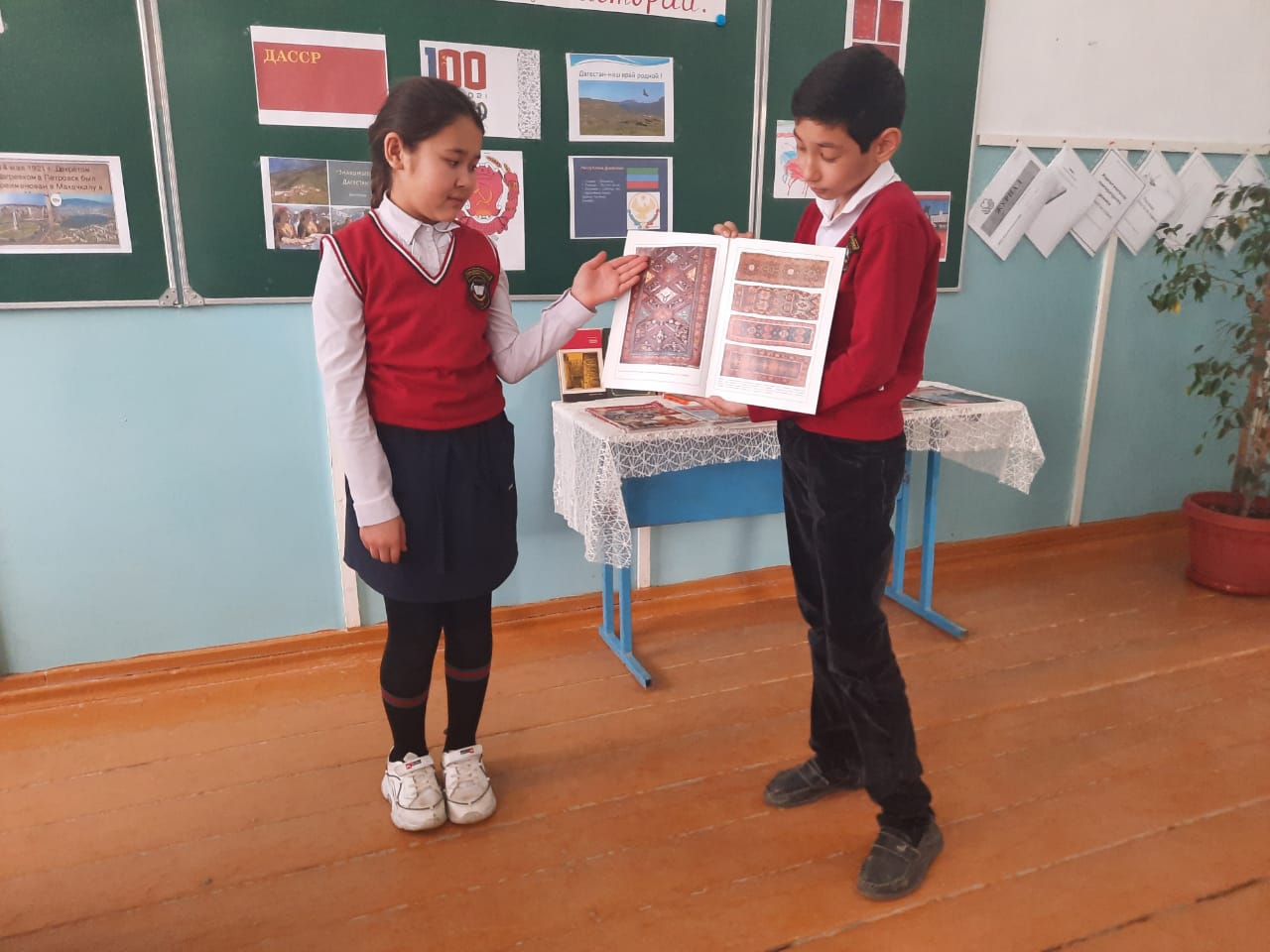 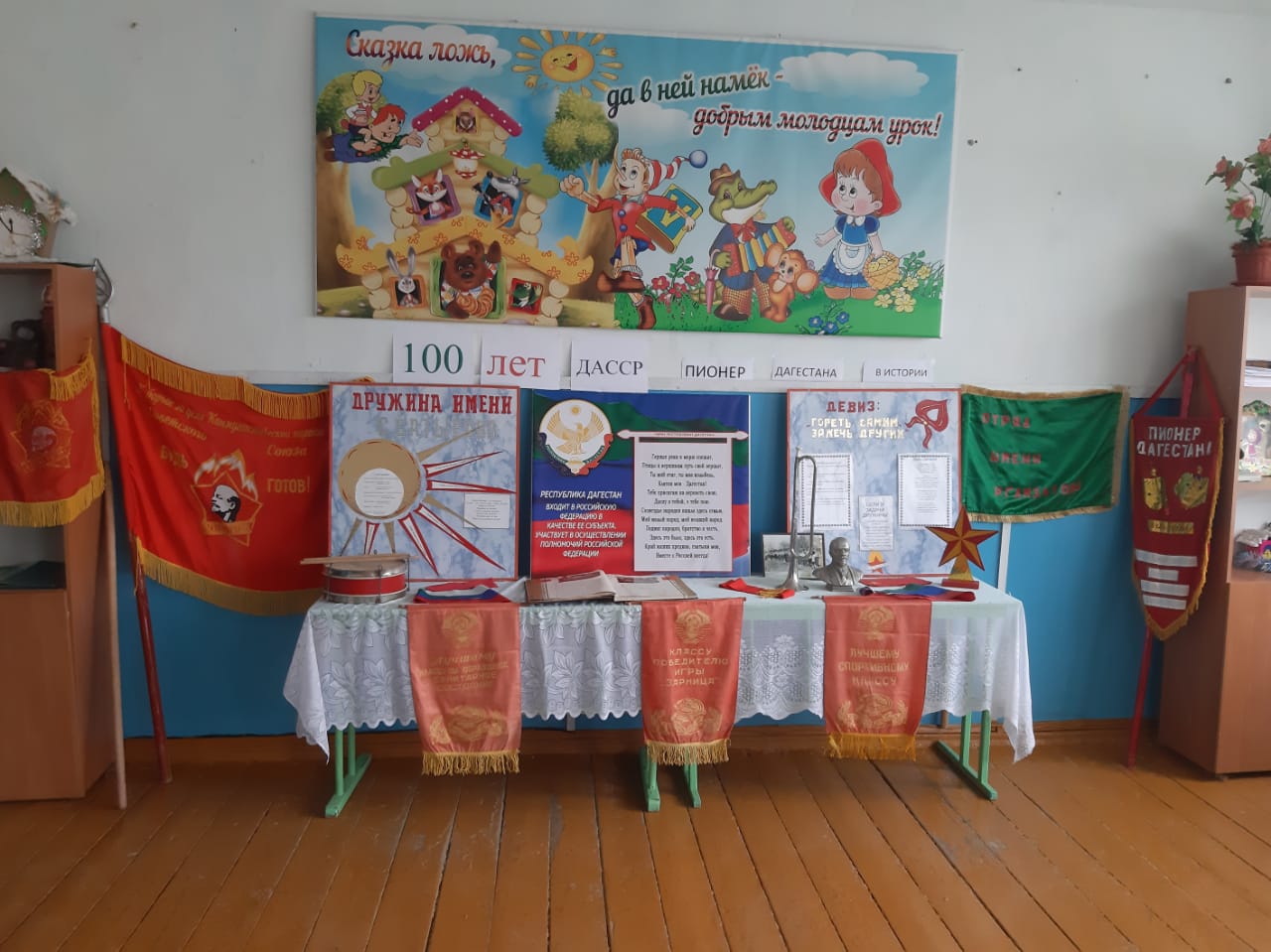 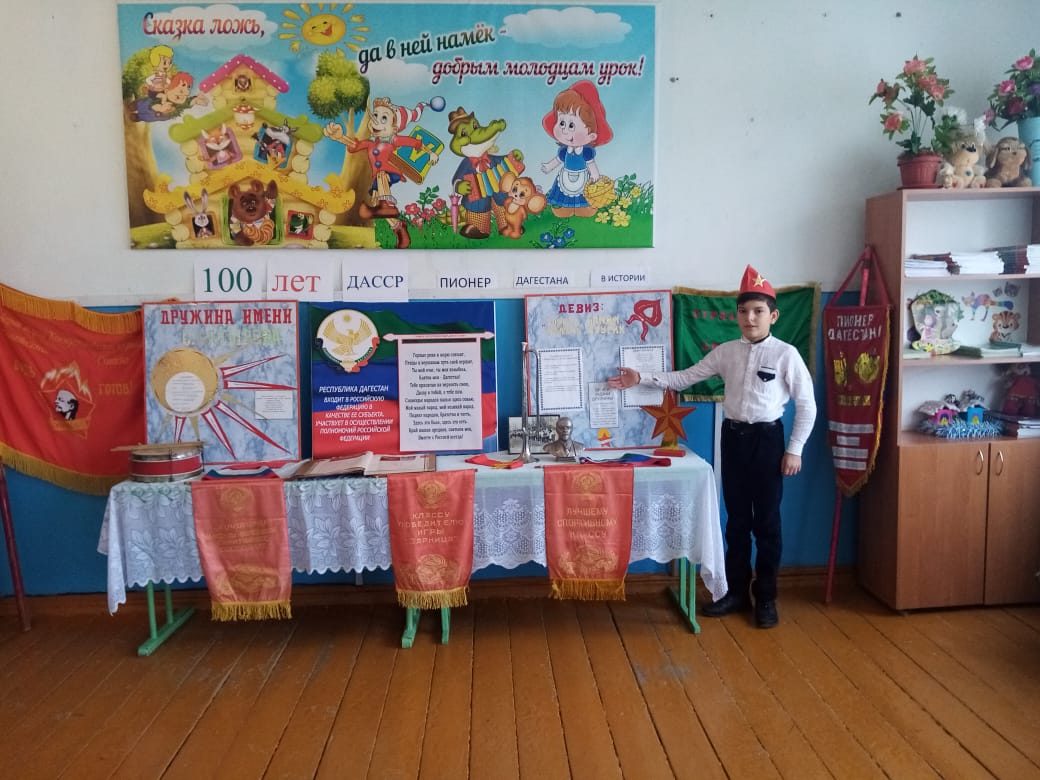 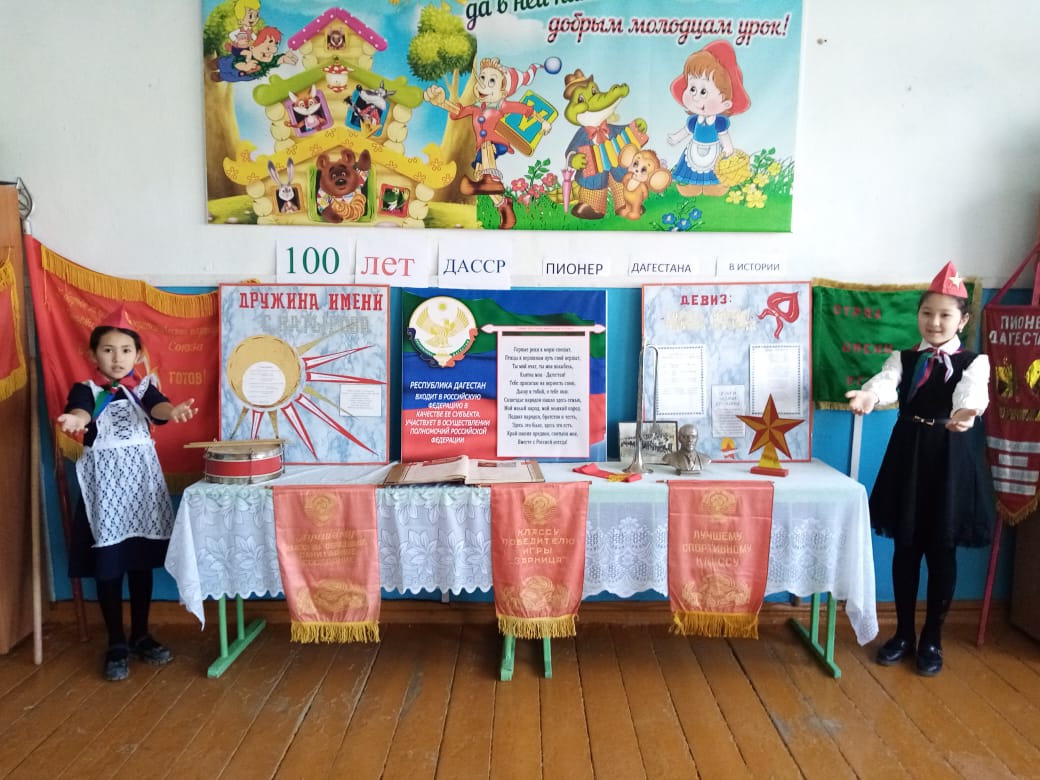 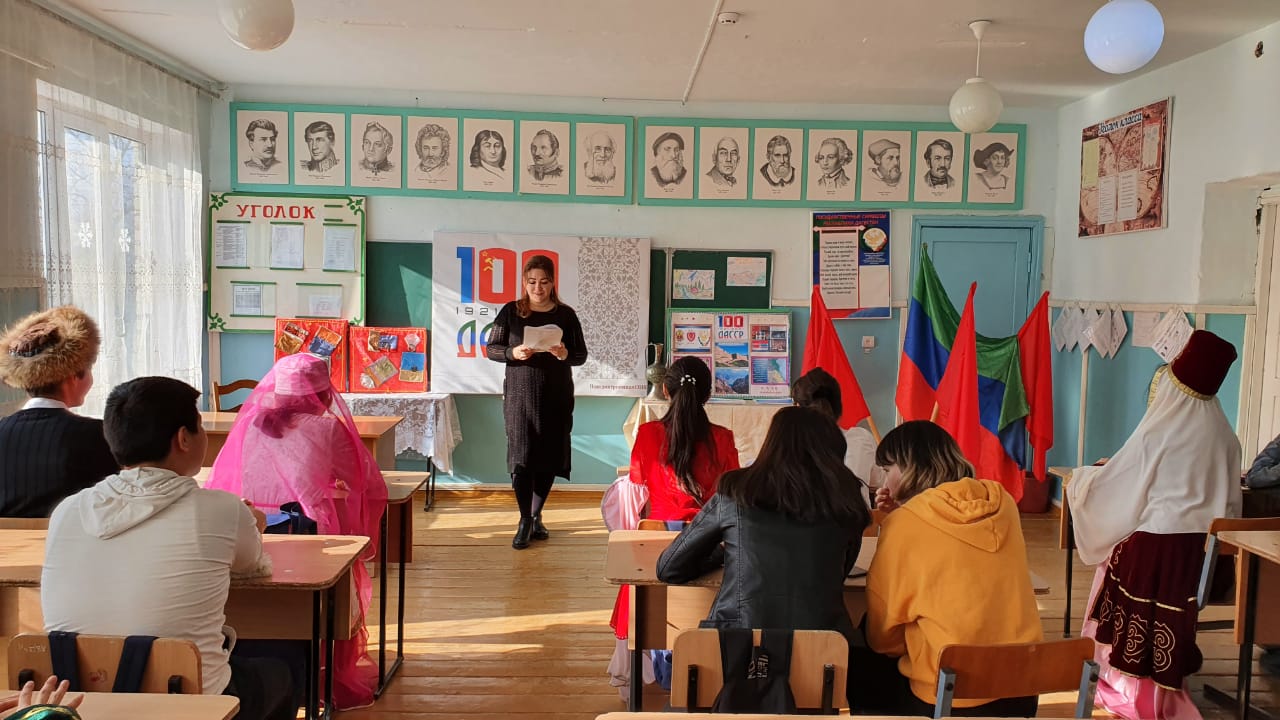 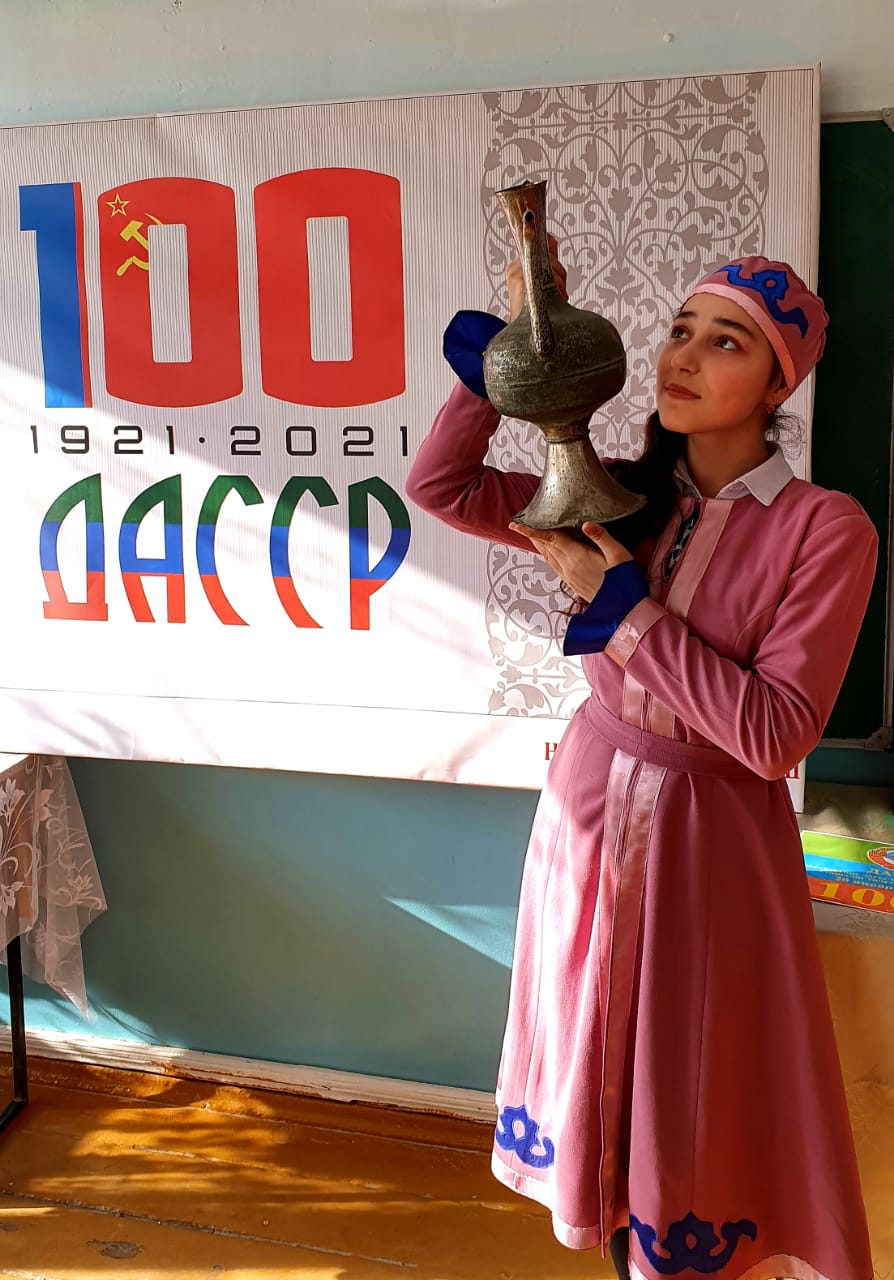 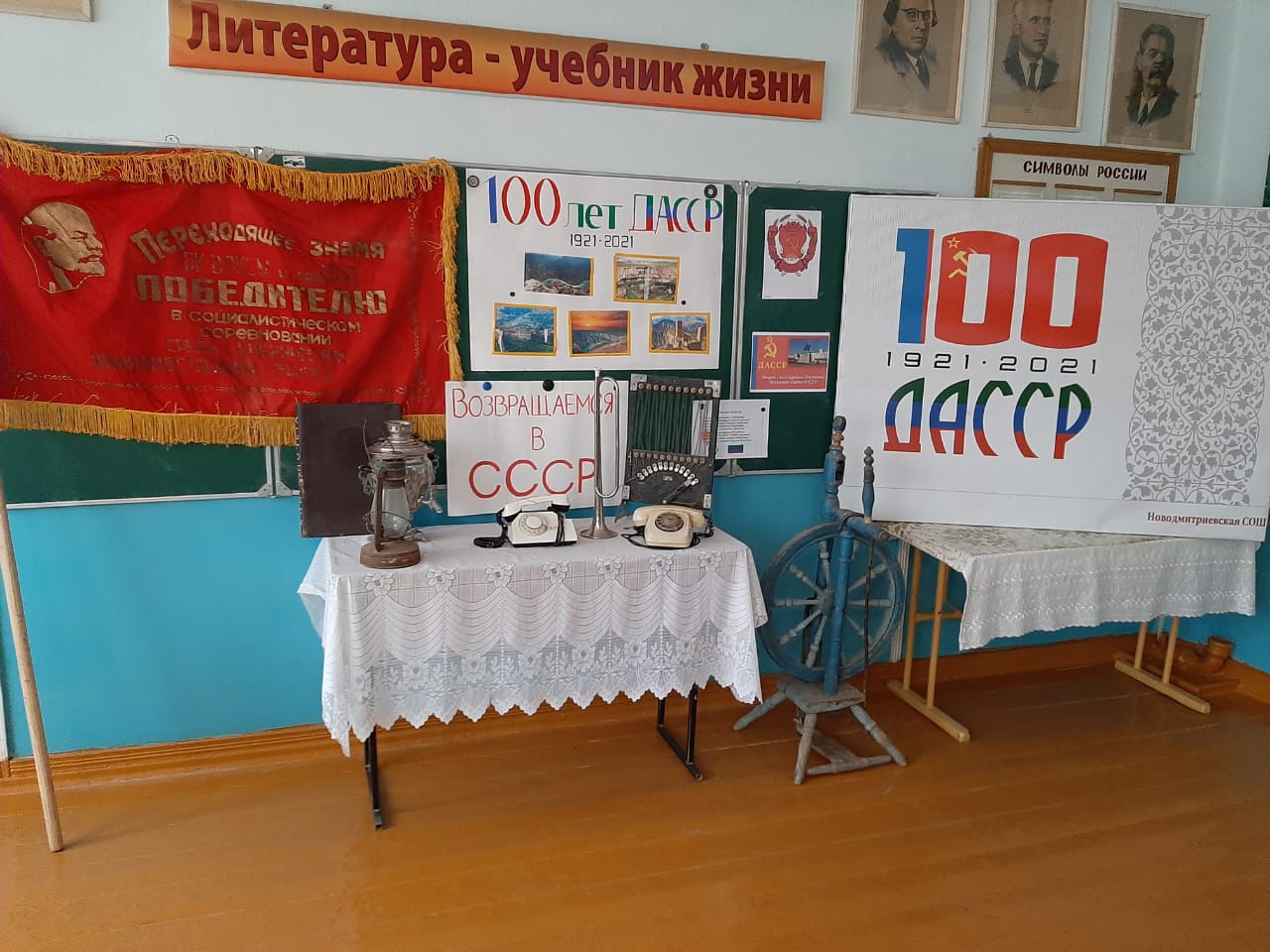 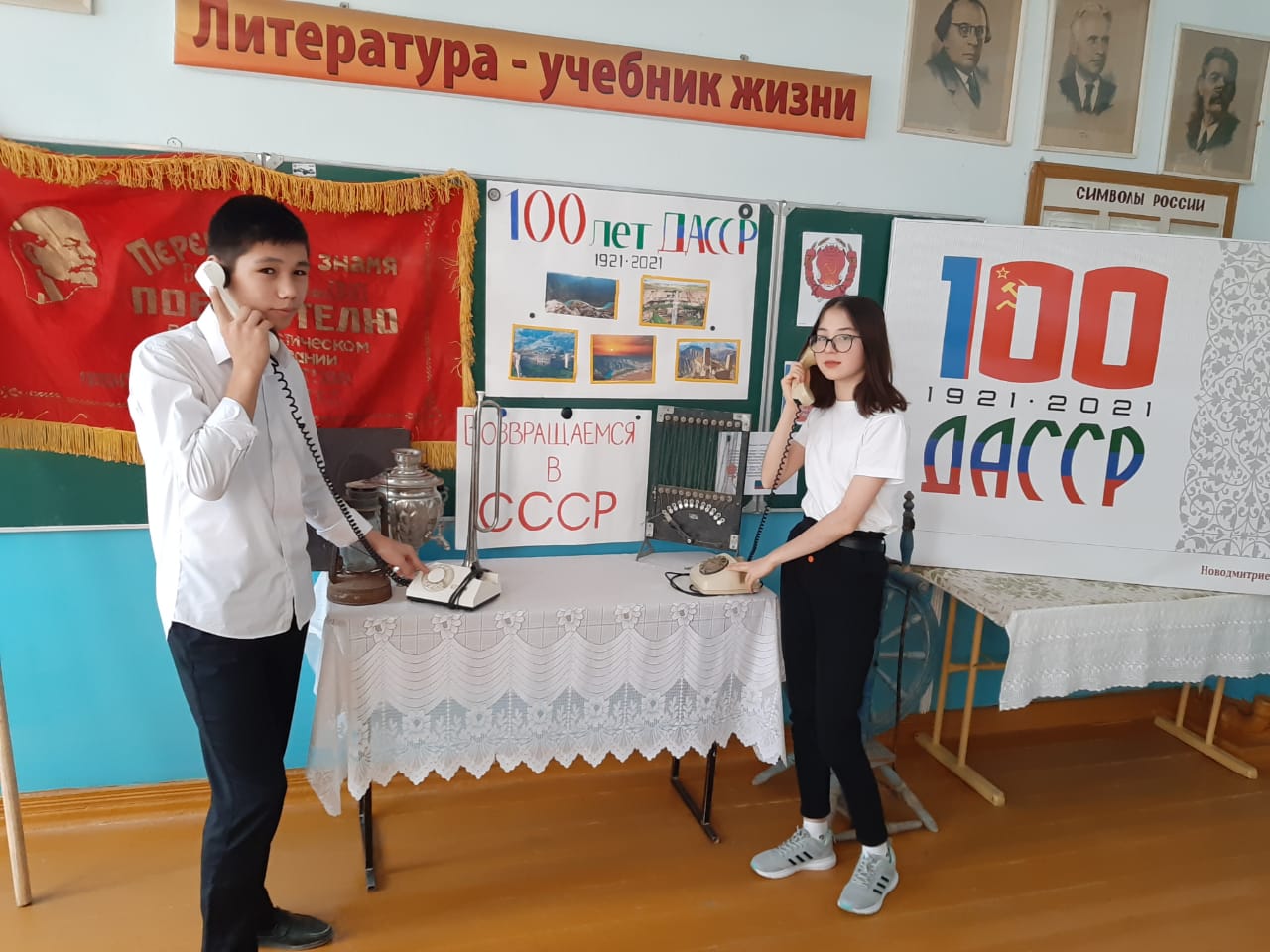 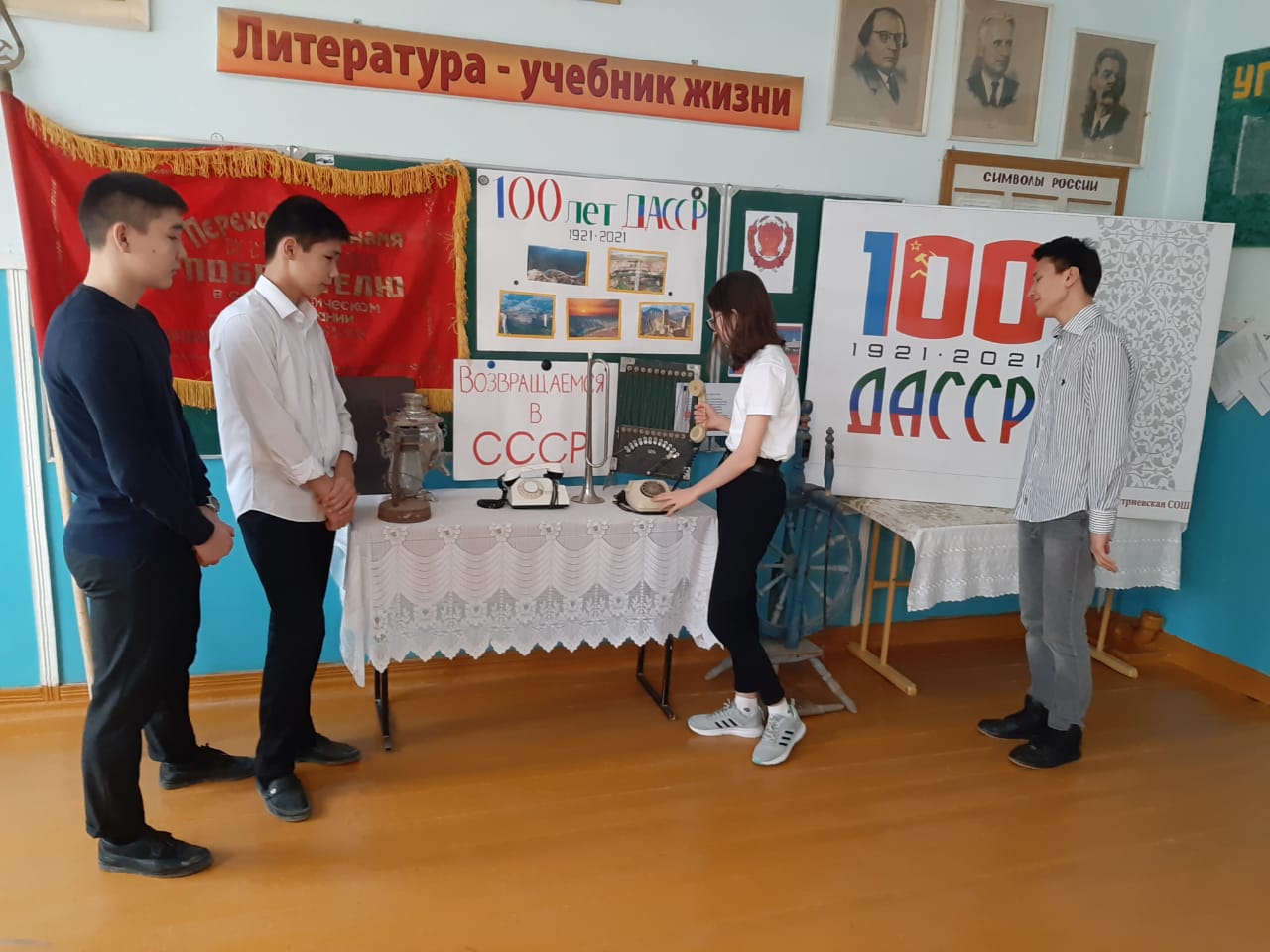 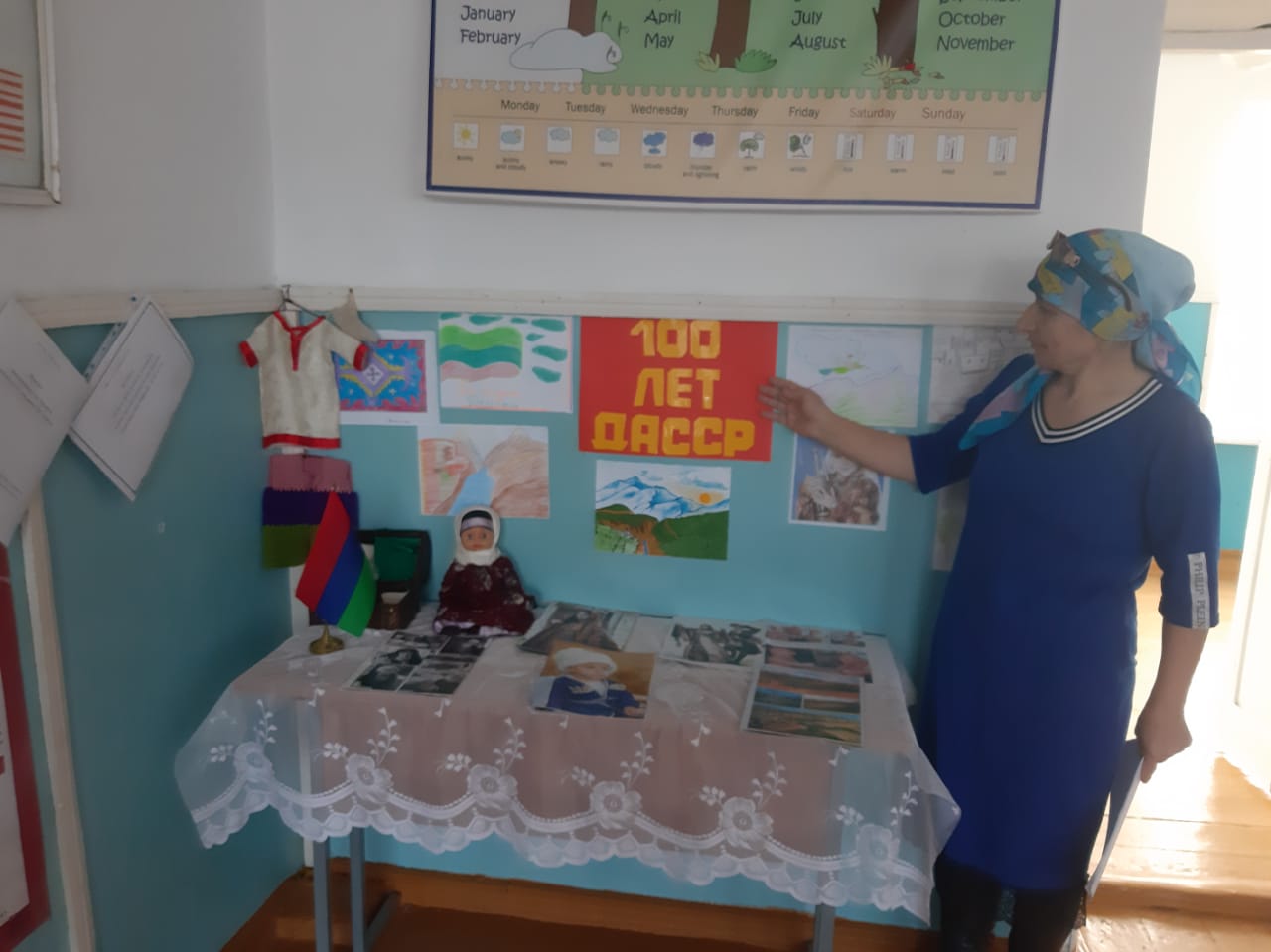 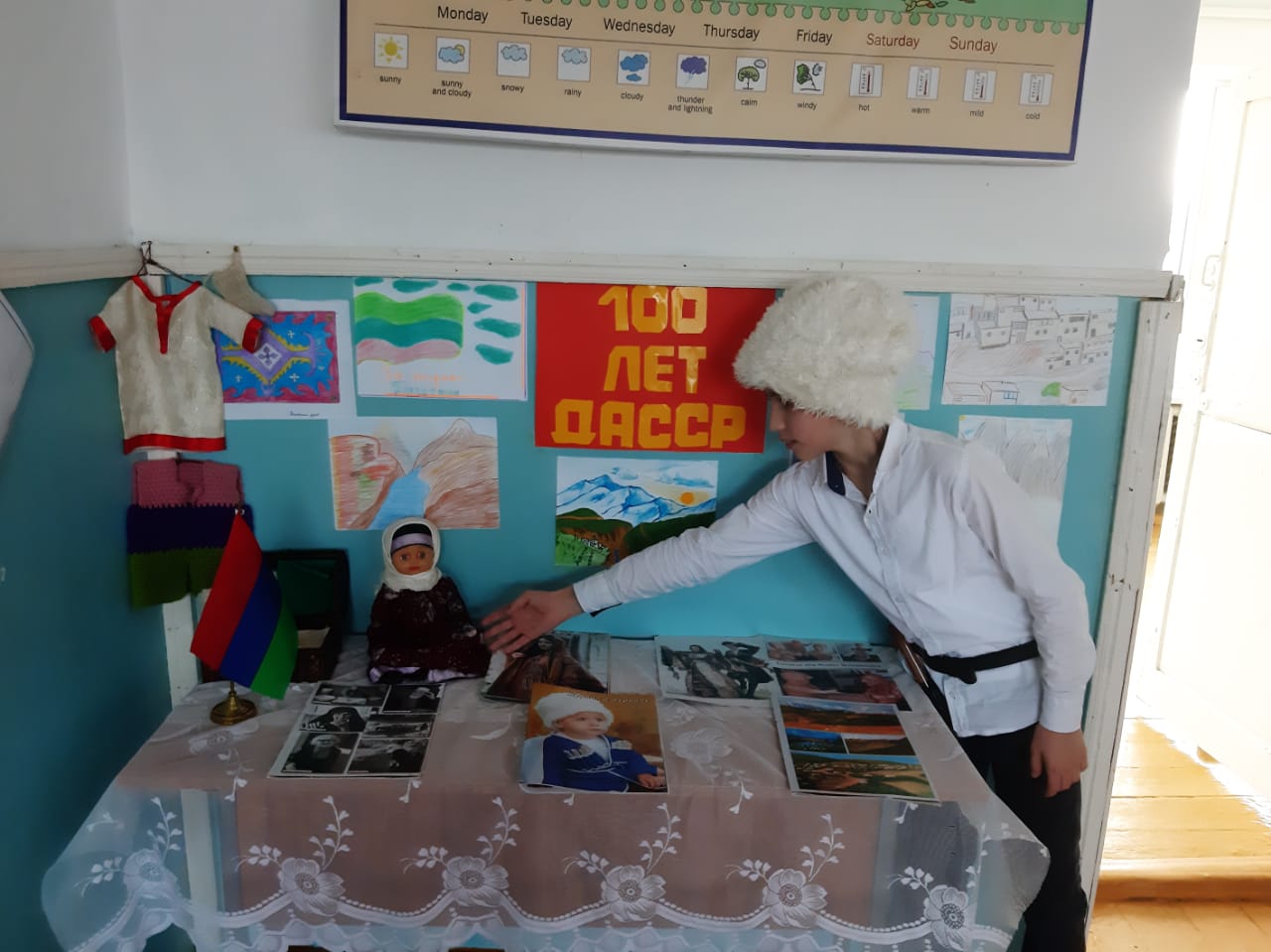 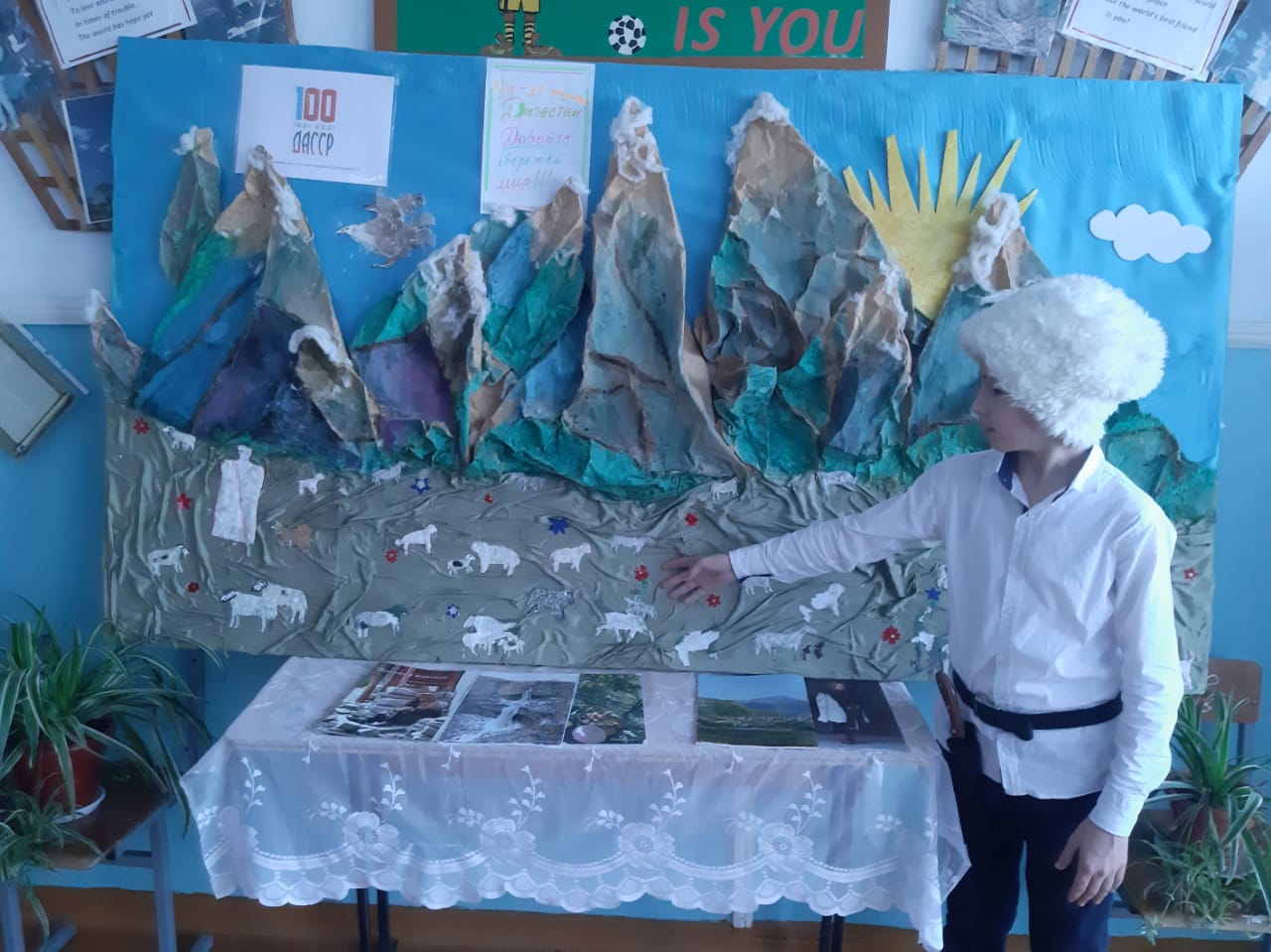 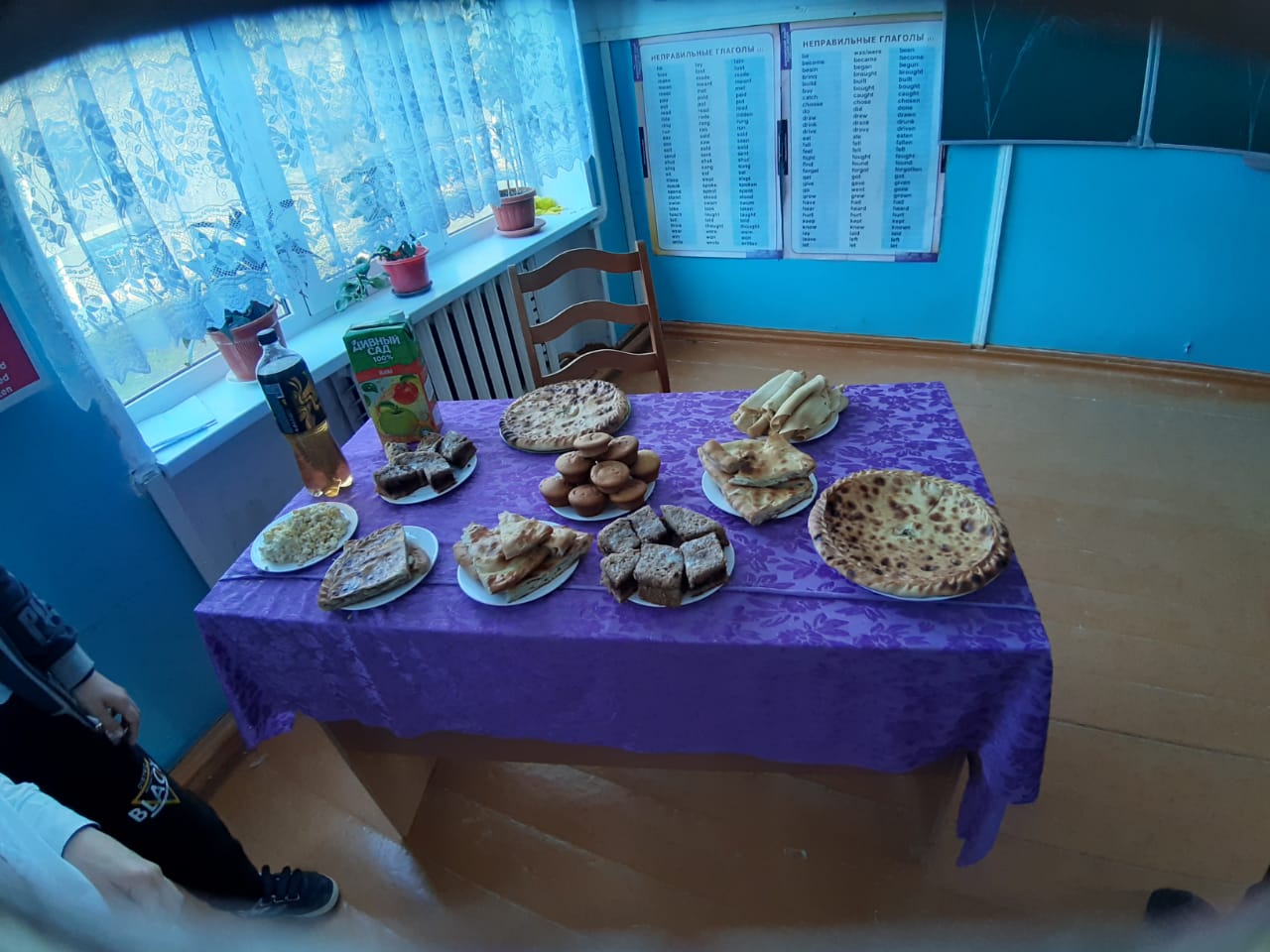 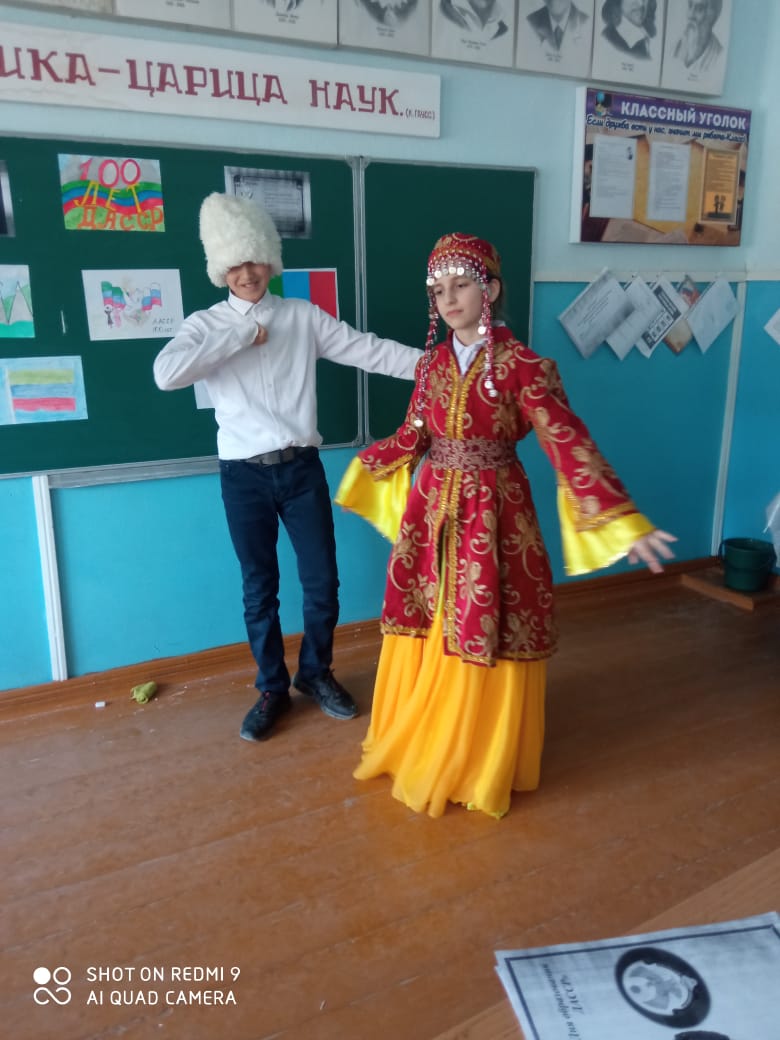 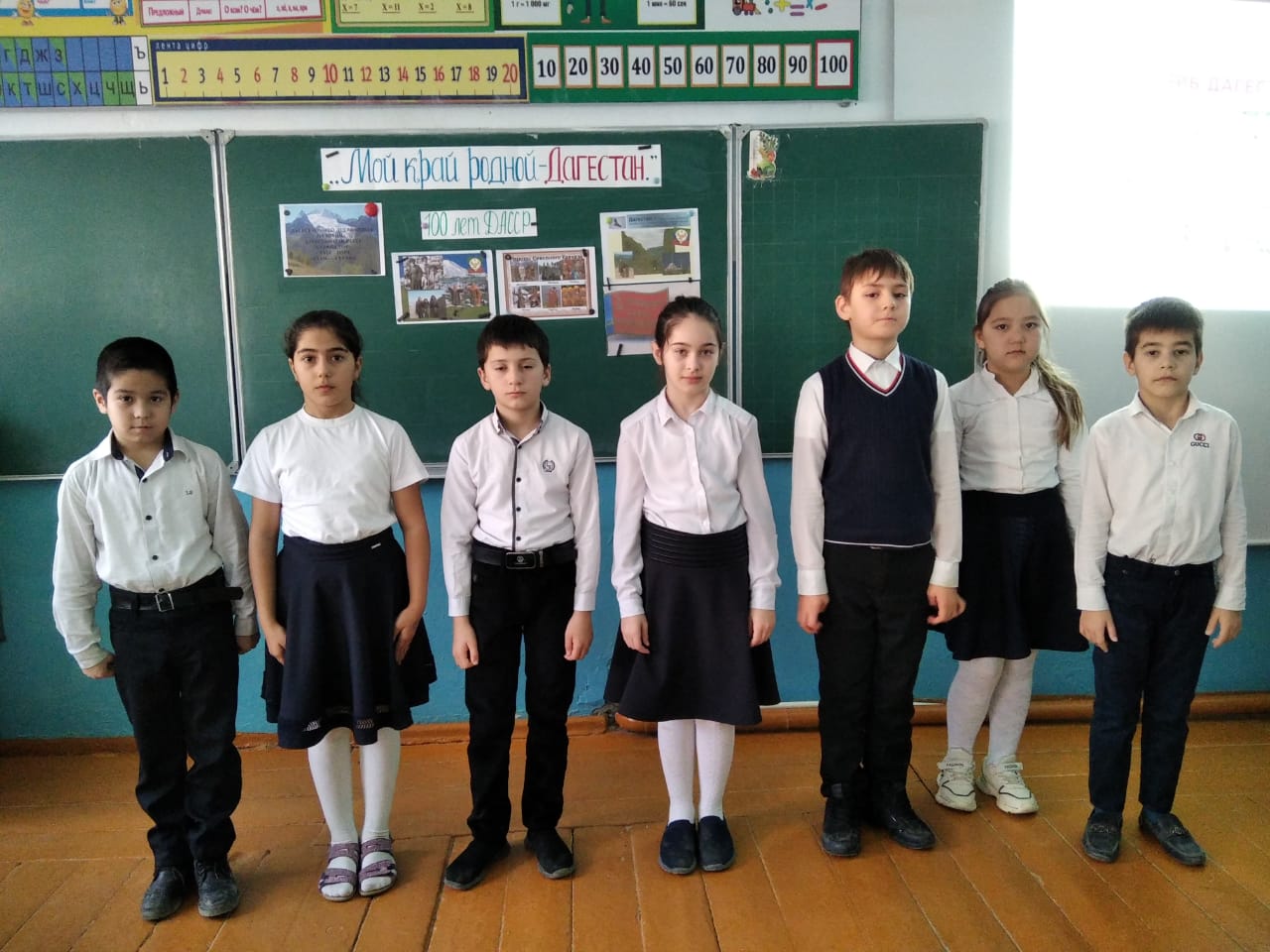 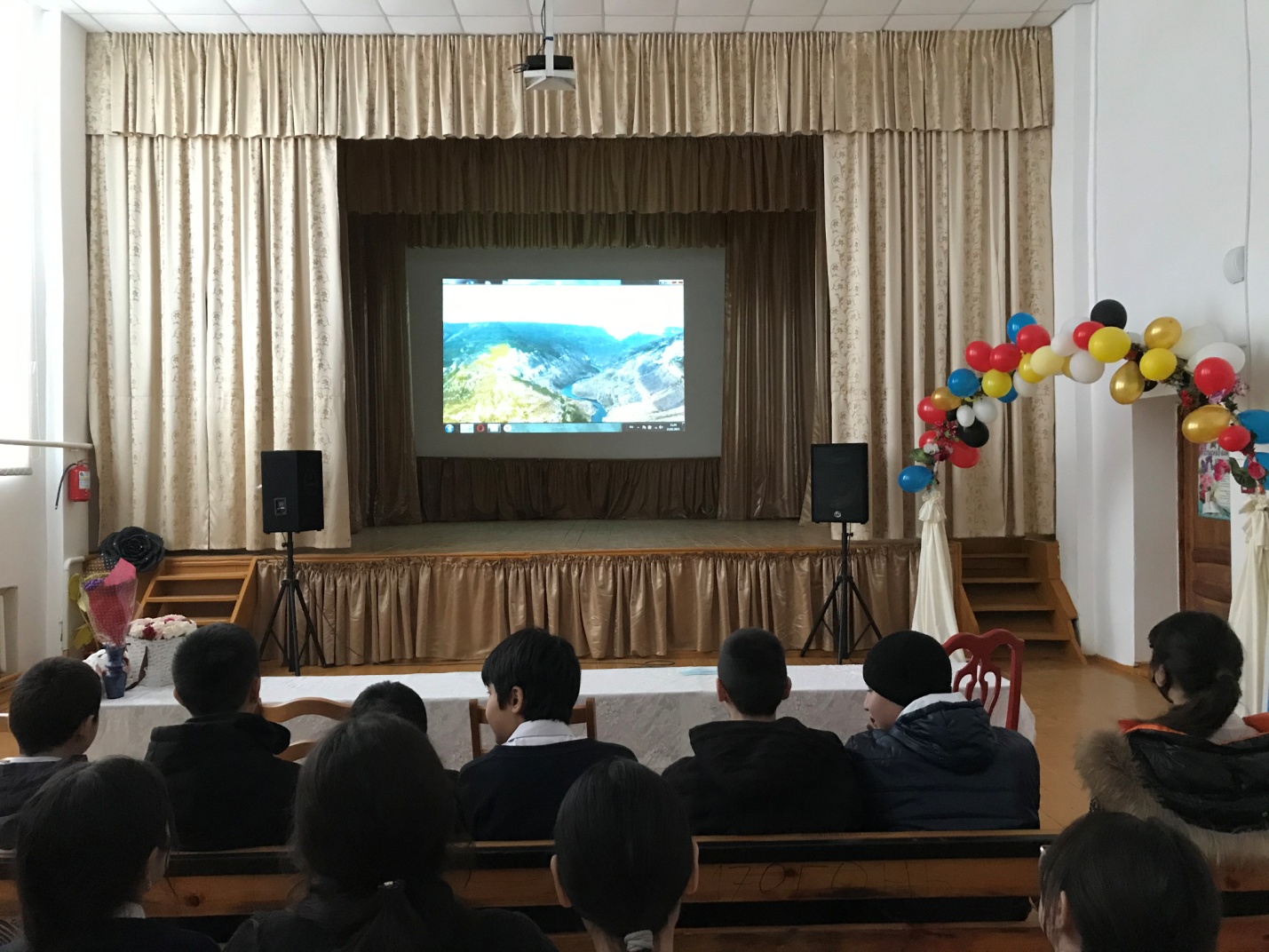 